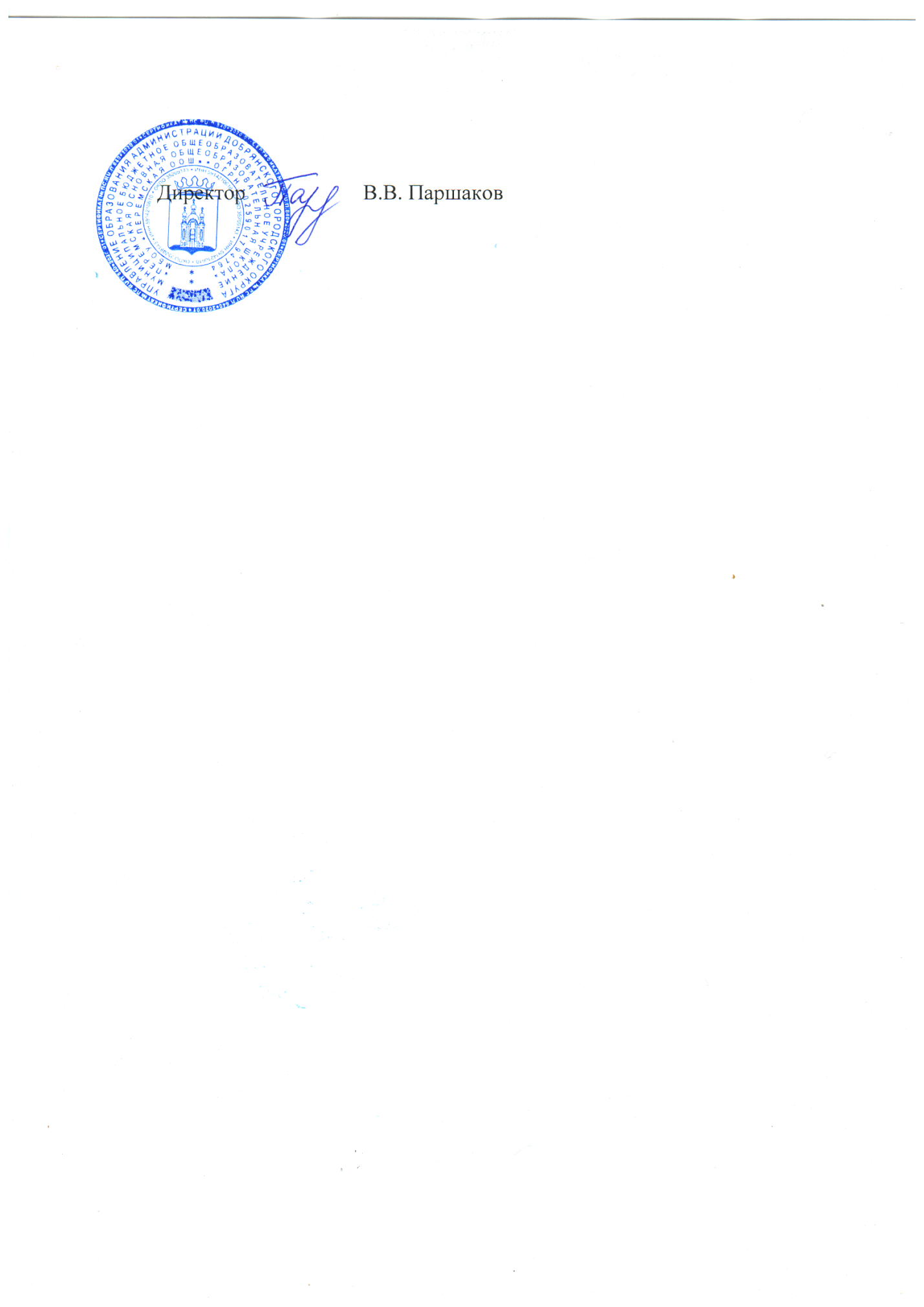 Менюучащихся МБОУ «Перемская ООШ»на 23 сентября 2020 годаУТВЕРЖДАЮ:22.09.2020гПрием пищи, наименование блюдМасса порции 1-4 клМасса порции 5-9 клЗАВТРАКЗАВТРАКПудинг творожный запеченный100100Чай с лимоном200200Хлеб пшеничный4040Повидло 3030ОБЕДОБЕДОБЕДСуп с макаронными изделиями и картофелем200250Плов из отварной птицы120120Хлеб пшеничный6060Сок200200Помидоры маринованные порционно 4050Стоимость ученики 1-4 кл.72,60 руб.72,60 руб.Стоимость 5-9 кл.81,40 руб.81,40 руб.